Please return this completed form along with a non-confidential presentation. Thank you.Therapy Acceleration Program (TAP) 
Neoantigen Initiation Inquiry Form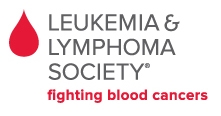 Therapy Acceleration Program (TAP) 
Neoantigen Initiation Inquiry FormTherapy Acceleration Program (TAP) 
Neoantigen Initiation Inquiry FormCompany:  Company:  Date: Contact: Contact: Email: Address: Address: Address: Please complete this initial questionnaire and do not exceed one page. 
The answers should be high level, summarizing main points.Please complete this initial questionnaire and do not exceed one page. 
The answers should be high level, summarizing main points.Please complete this initial questionnaire and do not exceed one page. 
The answers should be high level, summarizing main points.1. NEOANTIGEN TECHNOLOGY PLATFORM1. NEOANTIGEN TECHNOLOGY PLATFORM1. NEOANTIGEN TECHNOLOGY PLATFORM2. HEME/ONC INDICATION RATIONALE2. HEME/ONC INDICATION RATIONALE2. HEME/ONC INDICATION RATIONALE3. project description (Current Development Status, Timeline Projection)3. project description (Current Development Status, Timeline Projection)3. project description (Current Development Status, Timeline Projection)4. FUNDING REQUEST (LLS will fund up to 50%, $10M cap)4. FUNDING REQUEST (LLS will fund up to 50%, $10M cap)4. FUNDING REQUEST (LLS will fund up to 50%, $10M cap)Total project funding:Funding request to LLS:Total project funding:Funding request to LLS:Total project funding:Funding request to LLS:5. company overview 5. company overview 5. company overview 6. Senior Management INDUSTRY RELATED EXPERIENCE  (Highlights) 6. Senior Management INDUSTRY RELATED EXPERIENCE  (Highlights) 6. Senior Management INDUSTRY RELATED EXPERIENCE  (Highlights) 7. Company governance7. Company governance7. Company governance8. COMPANY Funding Raised to date (in dollars)8. COMPANY Funding Raised to date (in dollars)8. COMPANY Funding Raised to date (in dollars)VC Total: Private Total:GrantsOther:VC Total: Private Total:GrantsOther:VC Total: Private Total:GrantsOther: